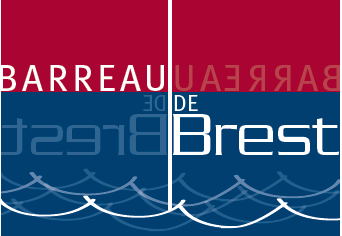 DEMANDE DE CHANGEMENT D'ADRESSEMerci d'envoyer votre dossier à l'ordre des avocats du barreau de BRESTVotre dossier ne sera enregistré qu'à réception de la totalité des pièces.PIECES REMISES A L'APPUI DE LA DEMANDE Demande formulée par écrit à monsieur le bâtonnier,3 originaux : du contrat de travail ou du contrat de collaboration,Déclaration de domicile (pièce jointe à compléter)